Bleeding and Shock	Chapter 15										4.2BloodBlood is the only tissue that flows throughout the bodyCarries ______________________ & nutrients to all parts of the bodyTransports waste products back to the lungs, kidneys, and liver for disposalEssential part of_________________________ systemCrucial for fluid and temp balanceHydraulic fluid for certain functionsHighway for hormonal messagesBleeding________________________ BleedingIssues bright red blood that spurts or pulses corresponding to heart beat________________________ BleedingSlower, less severe non-pulsing bleedingCloser to surface, therefore easier to control________________________ BleedingSlow & oozing bloodBlood clots rapidlyGreater risk of infectionArterial Bleeding____________________________Punctured/severed arteryBright __________________Distinct spurts/pulses correspond to heart beatCan lose large volume of blood in short period Venous Bleeding__________________ of 1+ veinsLess severe than arterialSteady blood flow___________________________Easier to controlCapillary Bleeding__________________________Typically oozesBlood clots quicklyRisk of infection higher than with arterial or venous_______________________Minor cuts_______________________ Bleeding and Shock: Part 2 Notes										4.3Hemorrhagic ShockLoss of __________________ from an injuryBlood pressure falls and adequate oxygen is unavailable to body Injury ______________ or ________________Cause by severe blunt trauma or internal injuries (i.e. ruptured spleen)Neurogenic ShockLoss of __________________ control by the nervous systemDisruption of autonomic nervous system control over_____________________________Veins & arteries immediately dilate, expands volume of circulatory system, reducing blood pressureAnaphylactic ShockCaused by severe _________________________ (exaggerated response by body’s immune system to what would otherwise be a harmless substance)Reactions vary—itchy eyes and runny nose, to life-threatening response____________________________, medications, certain food and food additivesPsychogenic ShockPhysiological response to fear, stress, or emotional crisisCauses person to ______________Sudden temporary dilation of blood vessels reduces normal blood volume to brain_______________________Signs and SymptomsRestlessness and anxiety__________________ and _______________ pulseCold and clammy skinProfuse ____________________Face that becomes pale and my eventually become cyanotic (blue) around the mouthShallow respirationsDull, lusterless eyes with dilated pupils________________________Nausea and vomitingBleeding and Shock: Part 3 Notes										4.4Treatment for ShockMaintain a clear airway so breathing is not impairedControl all _________________________Elevate extremities 12 inches to help control _____________________Splint fractures and elevate if well stabilizedAvoid rough and excessive handling that my cause additional injuryPrevent loss of body _____________________; blanket should be placed under victim as well as on topTreatment for ShockKeep victim in _______________________ positionDo not give victim anything to eat or drinkRecord _____________________________ (pulse, blood pressure, respiration rate) every 5 minutesConstantly reassure victim; keeping victim calm minimizes effects of shock Activate EMS; call 911 immediatelySickle CellDisease in which the body makes sickle-shaped red blood cells. “Sickle-shaped” means that the red blood cells are shaped like a "C."Normal red blood cells are disc-shaped and look like doughnuts without holes in the center. They move easily through your blood vessels. Sickle cells contain abnormal hemoglobin that causes the cells to have a sickle shape. Sickle-shaped cells don’t move easily through your blood vessels. They’re stiff and sticky and tend to form clumps and get stuck in the blood vessels.The clumps of sickle cells block blood flow in the blood vessels that lead to the limbs and organs. Blocked blood vessels can cause pain, serious infections, and organ damage.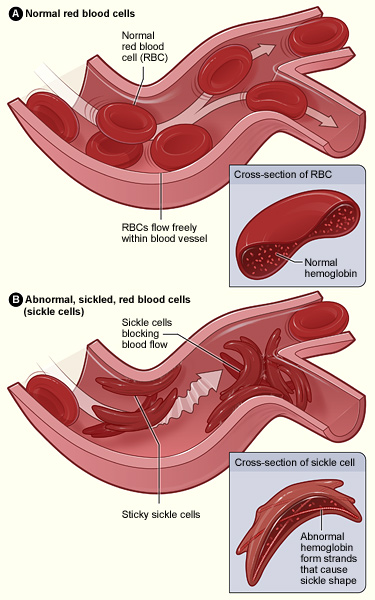 